Ward Street, PO Box 61, Indooroopilly, Queensland 4068 T +61 7 33278333 • E info@indoorooshs.eq.edu.au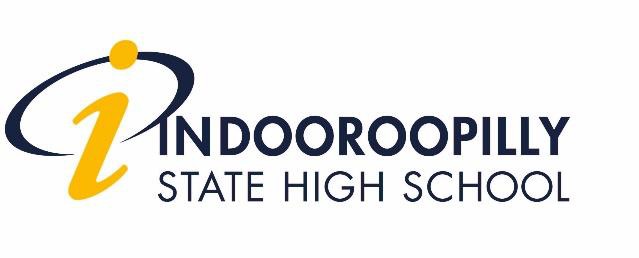 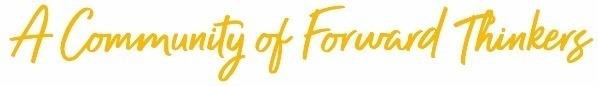 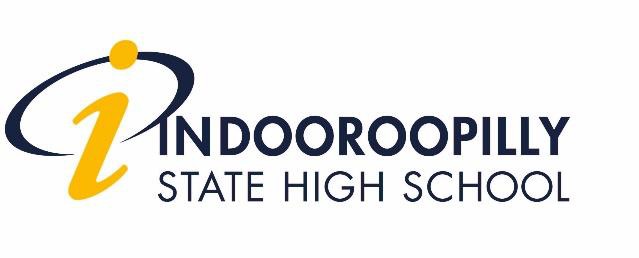 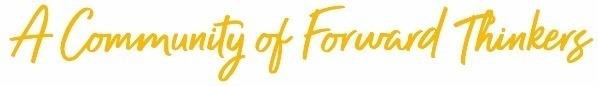 www.indoorooshs.eq.edu.auInstrumental Music Program Subject CancelationThe Instrumental Music program is a curriculum subject with assessment and reporting occurring each semester. As this program runs on an annual cycle, students enrol for this subject with the intention of participating for a full year. Withdrawal from this subject requires submitting a cancelation form in the last month of a school semester (June or November/December).STUDENT DETAILSStudent 		Year Level 	  Teacher 	 Brass / Percussion / Strings / Woodwind Loaned instrument EQ ID no. (if applicable) 			Reason for withdrawal 	_________________________________________STUDENT:I acknowledge that I am formally withdrawing from the programI have returned all equipment and materialsI have returned the loaned instrument (if applicable)Student Signature 		Date 	/	/	PARENT:I give permission for my child to be formally withdrawn from the programI acknowledge that there is no refund for payment of levies or hiring fees as determined by the schoolMy child has returned the loaned instrument (if applicable)Parent Signature 		Date 	/	/	TEACHER:The student has returned all equipment and materialsThe student has returned the loaned instrument in good condition (if applicable)Teacher Signature 		Date 	/	/	Please submit to the Deputy Principal in Administration for processing.